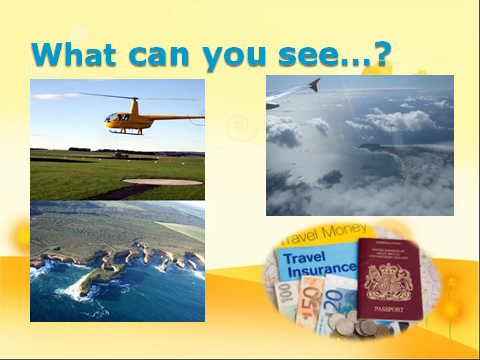 Free Talking Time1. What’s the most impressive place you have been to? Why?2. Which country do you want to visit the most?3. What are good things about traveling?4. What are bad things about traveling?	Matching gameInstructions for playing: Correctly match the answers to description. What Is                Famous for?Opera houseWarm and wonderful climateAboriginal culture What Is                Famous for?StonehengeThe Industrial Revolution started.The home of parliamentary democracyWhat               Famous for?Statue of LibertyFootball & baseballBarack ObamaWhat Is               Famous for?Taj mahalIndian cuisineAncient templesWhat Is                Famous for?Pizza, pasta, cheese and gelatoLuxury GoodsThe leaning tower of PisaWhat Is                Famous for?The AmazonSambaOne of the champion soccer teamWhat Is                 Famous for?SushiAn island nation in East AsiaIts technologyWhat Is                   Famous for?Buenos AiresThe second largest country in both South America and the Latin America region.Soccer teamWhat Is                         Famous for?Maple syrupOne of the most multicultural countriesHockey What Is                       Famous for?The Great WallMassive populationShanghai What Is                        Famous for?Eiffel TowerNapoleonRevolution What Is                        Famous for?PicassoBullfightingFestivals of Tomatoes What Is                     Famous for?A collection of 18,110 islandsJakartaDestination of honeymoon  What Is                          Famous for?Tropical islandsElephantsTourism What is                                Famous for?The most Spanish-speaking country in the worldAztecs and MayansSouthern neighbor of the US What is                             Famous for?The river NileThe pyramids and the Sphinx’sOne of the worlds 7 wondersBingo GameUsing the expressions “would like to” in game.Eat: pizza, pasta, gelato, tacos, sushi, bulgogi, Go: the UK, the US, Spain, Canada, India, MexicoBuy: postcards, wine, cheese, maple syrup, hatSee: Eiffel tower, The Great Wall, Opera house, Stonehenge, Pyramid, Samba, Festivals of Tomatoes, Statue of LibertyListening   Speaking  Reading Grammar WritingTopic: Traveling a foreign countryInstructor:So, Hyun HeeLevel:IntermediateStudents:6Length:30 MinutesMaterials:Video clip from YouTubeVisual aid of travelWhite board, board markersPPTMatching game worksheetHand-out(Bingo game sheet)Aims:Main Aim: To encourage speaking fluency by using the expression “be famous for” in dialogs.Secondary Aim: To talk about experiences and opinions related to the lesson’s subject.Personal Aim: I want to improve my teaching skills and time management.Language Skills:Reading: Students will read the words describing the traveling places.Listening: Students will listen to other students’ opinions.Speaking: Students will be talking by expressing their opinions.Writing: Students will write the answers for the Bingo game.Language Systems:Phonology: None to discussLexis: words which are describing about the foreign culturesFunction: using the expression  “be famous for”Grammar: None to discussDiscourse: DialogueAssumptions:Ss have some background knowledge about the foreign cultures.Ss have good communication skills;therefore they would be able to interact with each other for pair work.Ss have an adequate ability to understand T’s instructions in English and to perform the productive skill activities.Anticipated Problems and Solutions:Ss may not understand the teacher’s instructions clearly.→ Give instructions as simple as possible. Check their understanding by asking specific concept questions. Ss may not have background knowledge of the foreign cultures.→ Provide background knowledge giving some explanation.Ss may run into problems completing their pair work because of their proficiency in English.→ During the pair work, monitor the students progress and give them a helpful feedback (word, sentence, structure).References:Video clip from YouTube http://www.youtube.com/watch?v=qlkE9gj5p9oVisual aid from Google images Lead-InLead-InLead-InLead-InMaterials:Video clipMaterials:Video clipMaterials:Video clipMaterials:Video clipTimeSet UpStudent ActivityTeacher Talk2 minWhole classAnswering teacher’squestionsHello everyone! How are you today?What would you want to do when the weather is good?What would you do if you win the lottery?Ok, Now we are going to watch a video clip!(Show a video clip from YouTube)Pre-ActivityPre-ActivityPre-ActivityPre-ActivityMaterials:Visual aid, Board and markers, PPTMaterials:Visual aid, Board and markers, PPTMaterials:Visual aid, Board and markers, PPTMaterials:Visual aid, Board and markers, PPTTimeSet UpStudent ActivityTeacher Talk2 min    2 min2 min2 minWhole classWhole classIn pairsWhole classAnswers elicitedquestions Listen to teacherTalk with partnersStudents share the opinionsProcedure:Elicit (show pictures to the students)What can you seein this picture?What are they doing?What would like to do when you go on a vacation?Model Write on the board ‘Traveling a foreign country’Today, we will going to talk about …CCQCan you go to travel foreign countries without passport?Have you ever been to other countries when you have free time?Free TalkingInstructionsWe are going to talk about your own personal experiences of traveling.I want you guys to talk freely with 4 questions. Do it with your partner. You have 2 minutes and then let’s share the opinions.DemonstrationFor example, Gold Coast is the most impressive place for me. It is famous for tourist attraction which has beautiful beaches and amusement park.ICQAre we working individually?How much time do you have?What are you going to do?“Now begin”MonitoringMonitor discreetly. Answers studentsif they ask questions.Give time warning: 1 minute, 30 seconds. Be flexiblewith time. Give students more time if they need it“Times up”Ask students to present their opinions.“Good job!”Main ActivityMain ActivityMain ActivityMain ActivityMaterials: Matching game worksheet, PPTMaterials: Matching game worksheet, PPTMaterials: Matching game worksheet, PPTMaterials: Matching game worksheet, PPTTimeSet UpStudent ActivityTeacher Talk2 min4 min3 minWhole classIn pairsWhole classListen to teacherStudents begin writing down the matching game worksheet.Students share the answers.Matching gameInstructionsNow let’s play matching game. You have some background knowledge about the foreign cultures.You are going to match the country with describing words. Here are 16 questions with describing words.Do it with your partner. One of team will be describe the countries and the other will match the countries. Take turns.You have 4 minutes and then let’s share the opinions.DemonstrationFor example, you can ask such as “Do you know what this country is famous for?“This country  is famous for Kim chi.”Try to using the expression “be famous for”.(Distribute the worksheet)“Please do not start until everyone has a paper”ICQSo what are you going to do?Are you working alone?How much time do you have?“Now begin”MonitoringMonitor discreetly. Answers studentif they ask questions. Give time warning: 1 minute, 30 seconds. Be flexible with time. Give students 1 more minute if they need it“Times up”“Now let’s go over the answers."Ask students to present their matching game sheet answers.Post ActivityPost ActivityPost ActivityPost ActivityMaterials: Board and a board marker, A paper and a penMaterials: Board and a board marker, A paper and a penMaterials: Board and a board marker, A paper and a penMaterials: Board and a board marker, A paper and a penTimeSet UpStudent ActivityTeacher Talk2 min4 min5 minWhole classIn pairsWhole classListen to teacherStudents will discuss aboutWhat they should bring. Have a discussionHave a discussionInstructionNow, I want you to discuss about “What would you bring when you are traveling?” Make a list 4 items you should bring. And tell me the reason.Discuss with your partners. You have 4 minutesDemonstrationFor example, I will bring camera. Because I want to cherish the moment vividly.ICQSo what are we doing?Are we working individually?How much time do we have?“ Now begin”MonitoringMonitor actively and participate within each group.Answer students if they ask questions. Give time warning: 1 minute, 30 seconds. Be flexible with time. Give students 1 more minute if they need it“Times up”“Now let’s have a discussion."Share students’ opinions. Take 2~3 volunteers if running out of time.SOS ActivitiesSOS ActivitiesSOS ActivitiesSOS ActivitiesMaterials: Bingo game sheetMaterials: Bingo game sheetMaterials: Bingo game sheetMaterials: Bingo game sheetTimeSet UpStudent ActivityTeacher Talk1 min2 min3minWhole classIn pairs Whole classListen to teacherFill in the blanksEach team say words in turnBingo game InstructionLet’s play bingo now.In this worksheet, there are 16 blanks and 25words. Write dawn the word in each blank of category.You’ll be work with pairs.The team who has two straight lines will be the winner.You have 2 minutes to fill the blanks.DemonstrationFor example, you can put ‘pizza’ in Eat category. You are careful to each word has to be related with category.ICQAre we working alone?How much time do you have?“Now begin”MonitoringMonitor discreetly.Answer students if they ask questions.Give time warning: 1 minute, 30 seconds. Be flexible with time. Give studentsv30 more seconds if they need it.“Time’s up”Now, let’s play bingo. Students say the word by using the expression “I would like to eat bulgogi.”Each team will choose words and have two straight lines will be the winner.Conclude lesson(Do error correction if they have.)Did you have fun?You guys did a good job today.Thank you for your participation.See you next class!EatGoBuySee